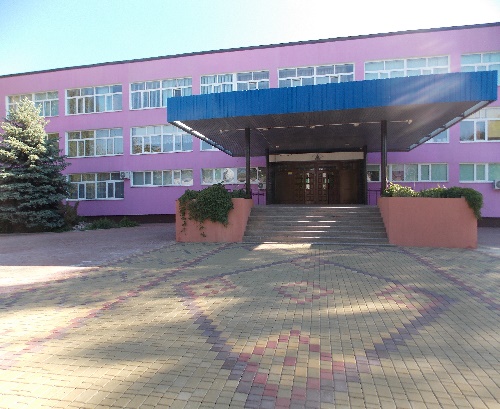 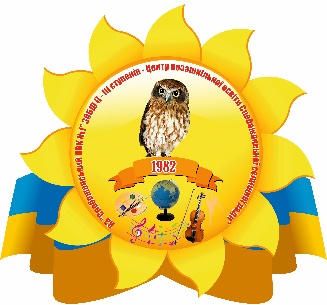  Кількісний склад                35 класів  (875 учнів) Мова навчання                    українська                                                8 класів з російською мовою навчання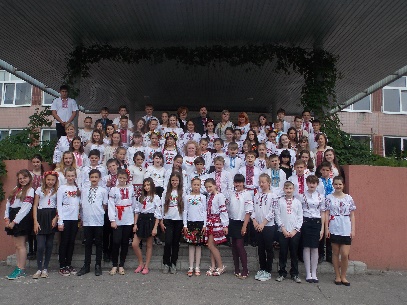 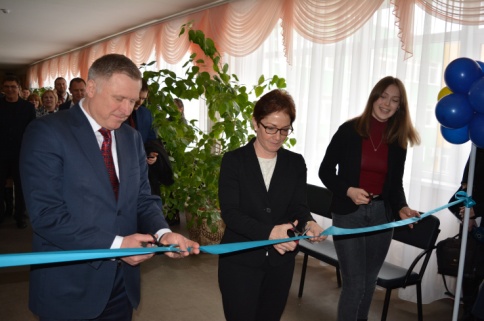 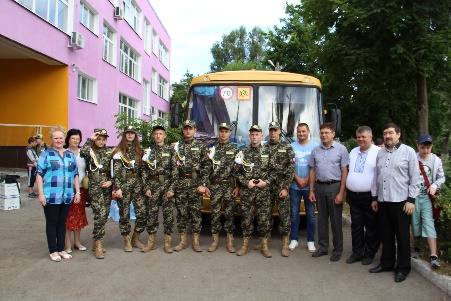 Комунальний заклад «Слобожанський навчально-виховний комплекс №1 «Загальноосвітня багатопрофільна  школа ІІ-ІІІ ступенів – Центр позашкільної освіти Слобожанської селищної ради»МісіяСтворення затишного, сучасного, конкурентоспроможного закладу;Надання якісних освітніх послугКлючові цінностіПатріотизмГуманністьІнноваційність Конкурентоспроможність Визначальним у НВК єБагатопрофільність навчання, вивчення англійської, німецької та польської мов, розвиток творчих здібностей учнів шляхом залучення до позашкільної освітиПедагогічний колектив86 педагогічних працівників:Вища категорія – 50, І категорія -10Основні досягненняУчасть у:- обласних науково-практичних семінарах-практикумах: березень 2017 (м.Київ); квітень 2017 (м. Жовті Води);  травень 2017 (м. Херсон);  Міжнародному освітньому форумі: лютий 2017 р. (м. Харків); жовтень 2017 р. (м. Біла Церква); березень 2017 р (м. Одеса); квітень 2017 р. (м. Полтава); - у весняній сесії МАН: травень 2017 р. (м. Київ); - еколого-краєзнавчій експедиції - травень 2017 (м. Канів).- Всеукраїнських конкурсах (переможці - 3 ос.), обласних конкурсах (6 ос.)- Всеукраїнських олімпіадах обласного рівня (переможці – 5 ос.)- Всеукраїнському експерименті «Модель розвитку методологічної культури вчителя в системи сучасної шкільної освіти»Введення модульної системи вивчення предметів у 5-6-х класах;Співпраця з вищими навчальними закладами;Створення сучасного стрілецького тиру, радіостудії, кабінетів трудового навчання;Презентація роботи мультстудії «Сонцеграй» у європейському інформаційному просторі;Робота 23 безкоштовних гуртки за різними напрямками роботи